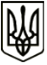 МЕНСЬКА МІСЬКА РАДАРОЗПОРЯДЖЕННЯ 11 квітня 2022 року	м. Мена	№ 107Про скликання виконкому        Керуючись ст. ст. 42,53 Закону України «Про місцеве самоврядування в Україні», Законом України «Про правовий режим воєнного стану», Регламентом роботи виконавчого комітету Менської міської ради, враховуючи Указ Президента України  «Про введення воєнного стану в Україні» № 64 від 24 лютого 2022 року, Орієнтовний план роботи виконавчого комітету Менської міської ради на 1 квартал 2022 року, затверджений рішенням виконавчого комітету № 393 від 21.12.2021 року «Про орієнтовний план роботи виконавчого комітету на 1 квартал 2022 року»:       1. Скликати 20 квітня 2022 року о 10-00 год. чергове засідання  виконавчого комітету Менської міської ради,  проведення якого орієнтовно планувалось 29 березня 2022 року, але засідання не проводилось, враховуючи необхідність забезпечення належної та безпечної роботи членів виконавчого комітету в умовах воєнного часу, в зв’язку з вторгненням з 24 лютого 2022 року військ Російської Федерації на територію України, зокрема на територію Чернігівської області, та враховуючи, що вихід військ РФ з території Чернігівської області відбувся 05 квітня 2022 року.       Основні питання, що виносяться на розгляд: 1) Про заходи по благоустрою та озелененню територій населених пунктів Менської міської територіальної громади на 2022 рік.Доповідає Єкименко Ірина Валеріївна, головний спеціаліст відділу житлово-комунального господарства, енергоефективності та комунального майна Менської міської ради.2) Про орієнтовний план роботи виконавчого комітету Менської міської ради на 2 квартал 2022 року.Доповідає Стародуб Людмила Олександрівна, керуючий справами виконавчого комітету Менської міської ради;       На розгляд також винести і інші питання в межах повноважень, з урахуванням поданих звернень, включивши їх до проєкту порядку денного засідання виконавчого комітету.        2. Заступникам міського голови, старостам, начальникам та спеціалістам відділів та управлінь Менської міської ради, керівникам комунальних підприємств, установ, закладів, з метою включення до порядку денного інших питань, необхідних до розгляду на засіданні виконкому, підготувати та подати пропозиції відповідно до підготовлених в установленому порядку проєктів рішень.         3. Засідання провести в конференц-залі   Менської міської ради (приміщення  по вул. Героїв АТО, № 6 в м. Мена) з додатковими обмежувальними заходами (дотримання відповідних санітарних та протиепідемічних заходів).Міський голова	Геннадій ПРИМАКОВ